Об утверждении Плана мероприятий («дорожной карты») по оптимизации бюджетных расходов, сокращению нерезультативных расходов, увеличению собственных доходов на 2023–2025 годы по Яльчикскому муниципальному округу Чувашской РеспубликиРуководствуясь Уставом Яльчикского муниципального округа Чувашской Республики и во исполнение Соглашения о мерах по социально-экономическому развитию и оздоровлению муниципальных финансов Яльчикского муниципального округа Чувашской Республики, администрация Яльчикского муниципального округа Чувашской Республики                           п о с т а н о в л я е т:1. Утвердить прилагаемый План мероприятий («дорожной карты») по оптимизации бюджетных расходов, сокращению нерезультативных расходов, увеличению собственных доходов на 2023–2025 годы по Яльчикскому муниципальному округу Чувашской Республики.2. Контроль за исполнением настоящего постановления возложить на финансовый отдел администрации Яльчикского муниципального округа Чувашской Республики.Глава Яльчикского муниципального округаЧувашской Республики                                                                     Л.В. ЛевыйЧёваш РеспубликиЕлч.к муниципаллăокруг.Елч.к муниципалёокруг.надминистраций.ЙЫШЁНУ2023 =? феврал.н 28-м.ш. № 136Елч.к ял.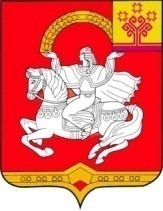 Чувашская  РеспубликаЯльчикский муниципальный округАдминистрация Яльчикского муниципального округаПОСТАНОВЛЕНИЕ« 28 » февраля 2023 г. № 136село Яльчики